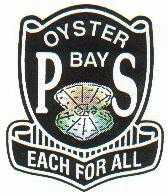 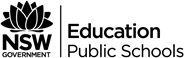 Dear Year 2 parents and carers,Next year OBPS will be continuing with the BYOD (Bring Your Own Device) iPad Program which began in 2017.  We would like to give our new Year 3 students for 2023 the opportunity to join this program.  Our vision has been to encourage creative and innovative learning opportunities for students using BYOD as a tool to facilitate learning.  School recognises the need to prepare our students for a rapidly changing world, where technology plays a large role in our personal, social and professional lives.  Since we purchased our own bank of school iPads in 2015, we have seen the educational benefit of having technology available to students across many learning areas.  The BYOD (Bring Your Own Device) iPad Program is offered to Stage 2 and 3 students only.  This means students are able to bring their own iPad device to school to use for school activities.  We recognise that just like uniforms, supplies and extracurricular activities, an iPad for student use represents a significant investment for many families. This purchase is optional but encouraged.  The school will provide access to various forms of technology for student use at school, if required.Attached are the relevant BYOD documents.  Each family will receive a copy of these documents as follows:Bring Your Own Device Student Agreement, please keep this document for your records;OBPS Bring Your Own Device Specifications; OBPS BYOD Frequently Asked Questions; andBring Your Own Device Student Agreement to sign and return to school.  This agreement is on orange paper distributed to all students separately.If your child will be participating in the BYOD program, you will be notified of the commencement date in the first week of 2023.  The Bring Your Own Device Student Agreement must be signed and returned to school on or before this date. iPads then may be brought to school Monday – Friday of each week.  iPads do not need to be brought to school on excursion days.We appreciate your ongoing support and participation in the BYOD iPad Program. If you have any questions about the program and/or use of student-owned iPad devices, please feel free to contact either myself or your child’s class teacher.Mrs Wanita Bowles        Principal